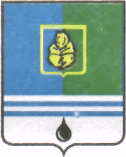 ПОСТАНОВЛЕНИЕАДМИНИСТРАЦИИ ГОРОДА КОГАЛЫМАХанты-Мансийского автономного округа - ЮгрыО внесении изменения в постановление Администрации города Когалымаот 30.06.2020 №1158В соответствии с Гражданским кодексом Российской Федерации, статьей 19 Федерального закона от 03.11.2006 №174-ФЗ «Об автономных учреждениях», учитывая письмо муниципального автономного учреждения «Многофункциональный центр предоставления государственных и муниципальных услуг» от 16.07.2020 №43-Исх-49, в целях приведения муниципального нормативного правового акта в соответствие с действующим законодательством:В постановление Администрации города Когалыма от 30.06.2020 №1158 «О ликвидации муниципального автономного учреждения «Многофункциональный центр предоставления государственных и муниципальных услуг» (далее – постановление) внести следующее изменение:в приложении 1 к постановлению в строке 11 графу 3 изложить в следующей редакции: «в соответствии с действующим законодательством».Опубликовать настоящее постановление в газете «Когалымский вестник» и разместить на официальном сайте Администрации города Когалыма в информационно-телекоммуникационной сети «Интернет» (www.admkogalym.ru).Контроль за выполнением постановления возложить на заместителя главы города Когалыма Т.И.Черных.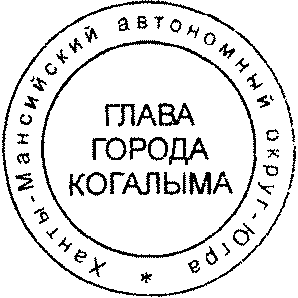 Глава города Когалыма			Н.Н.Пальчиковначальник ОРАР УЭ					Т.М.АбдуразаковаРазослать: УЭ, ЮУ, КУМИ, КФ, ОФЭОиК, МАУ «МФЦ», газетаОт  «23»июля2020г. № 1313